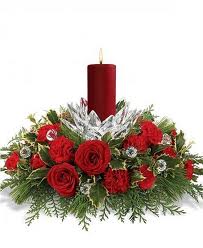 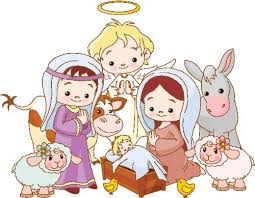 “MONTES Y VALLES HABRÁ QUE PREPARAR, NUEVOS CAMINOS TENDREMOS QUE TRAZAR: EL SEÑOR ESTA CERCA, HAY QUE IRLO A ENCONTRAR Y TODAS LAS PUERTAS ABRIR DE PAR EN PAR…”LA COMUNIDAD RELIGIOSA “VIRGEN DEL CARMEN” Y LOS NIÑOS/AS DE “CASA NAZARETH”,LES DESEAN A CADA UNO DE USTEDES UNA FELIZ NAVIDAD, Y QUE  NUESTRO CORAZON SEA UNA DULCE MORADA PARA RECIBIR A JESUS NUESTRO SALVADORFELIZ NAVIDAD Y UN FELIZ AÑO 2014tambobamba